ПОСТАНОВЛЕНИЕ   01 декабря 2021 года                                                                                        № 65О внесении изменений в постановление Администрации сельского поселения Бадраковский сельсовет муниципального района Бураевский район Республики Башкортостан от 18 декабря  2018 года № 31 «Об утверждении Административного регламента по исполнению муниципальной функции «Осуществление муниципального контроля за сохранностью автомобильных дорог местного значения на территории сельского поселения Бадраковский сельсовет муниципального района Бураевский района Республики Башкортостан»В соответствии Федерального закона от 11.06.2021 №170-ФЗ, п.5 ч.1 ст.14 Федерального закона  от 06.10.2003 №131-ФЗ  «Об общих принципах организации местного самоуправления в Российской Федерации»,   Администрация сельского поселения Бадраковский сельсовет муниципального района Бураевский район постановляет:         Внести изменения в постановление Администрации сельского поселения Бадраковский сельсовет муниципального района Бураевский район Республики Башкортостан от 18 декабря 2018 года №31 «Об утверждении Административного регламента по исполнению муниципальной функции «Осуществление муниципального контроля за сохранностью автомобильных дорог местного значения на территории сельского поселения Бадраковский сельсовет муниципального района Бураевский района Республики Башкортостан» следующие изменения:       1. Слова «за сохранностью автомобильных дорог местного значения» заменить словами « на автомобильном транспорте, городском наземном электрическом транспорте и в дорожном хозяйстве»         2.  Контроль за выполнением настоящего постановления возлагаю на себя.       Глава сельского поселения         Бадраковский сельсовет                                                      И.Т.МидатовБАШКОРТОСТАН РЕСПУБЛИКАҺЫБОРАЙ РАЙОНЫ МУНИЦИПАЛЬ РАЙОНЫНЫҢ БАЗРАК АУЫЛ СОВЕТЫ
АУЫЛ БИЛӘМӘҺЕ ХАКИМИӘТЕ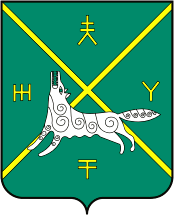 АДМИНИСТРАЦИЯ СЕЛЬСКОГО ПОСЕЛЕНИЯ БАДРАКОВСКИЙ СЕЛЬСОВЕТ МУНИЦИПАЛЬНОГО РАЙОНА БУРАЕВСКИЙ РАЙОНРЕСПУБЛИКИ БАШКОРТОСТАН